お申し込み方法　：　http://www.pe-ringnet.or.jp　から申込用紙をピックアップして　sap.office@pe-ringnet.or.jp　までFax　：　011-699-6429　担当　松井まで　様式は巻末からもご利用できます。　　　　　　　　　　　　　氏名　、所属先、電話番号,　e-Mail　アドレス、受講部門などをお知らせください。■技術士（第二次試験）教育研修講座　受講料50,000円　但し過去に同一専門科目受講者は　40,000円とする　テキスト料　3,000円４月　　願書経歴論文指導/テキストによる基本レクチャー/択一問題対策及び白書対策　（択一簡易模擬試験）　５月　　専門・応用問題(Ⅱ)対策：専門問題及び択一模擬試験/専門問題評価・添削/弱点指導６月　　課題解決問題(Ⅲ)対策：課題解決問題及び択一模擬試験/課題解決問題評価・添削/弱点指導７月　　専門（Ⅱ）・課題解決（Ⅲ）・択一問題模擬試験/評価会場：札幌商工会議所　　（7月：かでる27）　　　　　　　　　　　　　　　　　　　　　　　　　　　　　　　　　　　　　　　　　　　　　　　　　２０１５．０２．１５　案内変更　　　　　　　　　　　　　　　平成27年度　RCCM試験講座(札幌)主催：一般社団法人　技術士リングネット建設コンサルタント技術と業務管理を即したRCCM支援建設コンサルタンツ技術者のRCCM取得に向けた技術レベルテストとグループ討論研修を行う。RCCM教育研修講座(7月〜10月)　受講料25,000円　経験論文添削　②テキストによる要点レクチャー　②択一問題（基礎・適性・専門）模擬試験　③論文問題模擬試験（体験論文・一般論文）④弱点対策　⑤模擬試験受験評価・添削及び指導お申し込み方法　：　http://www.pe-ringnet.or.jp　から申込用紙をピックアップして　sap.office@pe-ringnet.or.jp　Fax　：　011-699-6429　担当　松井まで　様式は巻末からもご利用できます。　　　　　　　　　　　　　氏名　、所属先、電話番号,　e-Mail　アドレス、受講部門などをお知らせください。　　　　　　　　　　　　　応募人数が極めて少ない場合は、開講しない場合もあります。RCCM教育研修講座　　受講料25,000円　基礎科目、適正科目、専門科目　経験論文、一般論文7月　　基本レクチャー/経験論文添削/択一問題簡易テスト　8月　　基礎・適性・専門択一問題模擬試験/経験論文及び一般問題添削/個人別評価及び弱点指導９月　　基礎・適性・専門択一問題模擬試験/経験論文及び一般問題添削/個人別評価及び弱点指導10月　模擬試験：択一問題/経験論文及び一般問題の模擬試験と評価　会場：　かでる２７　　　　　　　　　　　　　　　　　　　　　　　　　　　　　　　　　　　　　　　　　　　　　　　　　　２０１５．０２．15案内変更平成27年度　資格支援セミナー((一社)技術士リングネット)申　　し　　込　　み　　用　　紙 FAX:　011-699-6429　　（e-Mail:　sap.office@pe-ringnet.or.jp）　担当:松井　　　　　　　　　　　　　　　　　　　　　　　　　　　　　　　　　　　　　　　　　　申込み日　平成　　　　年　　　月　　　日各セミナーをご希望される方は、最上段の各自の固有事項を明記され、ご希望されるコースに記載ください。応募人数は各会場で最大40人程度とし、また参加人数が極めて少ない場合には、セミナーを開講されないこともありますことをご了承ください。セミナー費用　技術士（第2次）教育研修講座  \50,000円（但し過去に当セミナーの同一専門科目受講者は\40,000円）別途テキスト　3,000円　（２）　RCCM試験コース　　　　　 \25,000円　　（３）締め切りは、技術士第二次講座は3月末を目安とします。法人単位講座及び技術士第一次試験講座については、ご相談ください。お振込みにつきましては、申し込み確認後ご連絡をいたします。　委細は、メール　sap.office@pe-ringnet.or.jp　　電話番号　011-699-6428に連絡ください。　　　　　　　　　　　　　　　　　　　　　　　　　　一般社団法人技術士リングネット　専務理事　　松井義孝　　　　　　　　　　　　　　　　　　　　　　　　　　札幌市中央区北8条西24丁目２－３　日新ビル１F平成27年度　資格支援セミナー((一社)技術士リングネット)申　　し　　込　　み　　用　　紙 FAX:　011-699-6429　　（e-Mail:　sap.office@pe-ringnet.or.jp）　担当 :松井　　　　　　　　　　　　　　　　　　　　　　　　　　　　　　　　　　　　　　　　　　申込み日　平成　　　　年　　　月　　　日各セミナーをご希望される方は、最上段の各自の固有事項を明記され、ご希望されるコースに記載ください。応募人数は各会場で最大40人程度とし、また参加人数が極めて少ない場合には、セミナーを開講されないこともありますことをご了承ください。セミナー費用　（１）RCCM試験コース　　　　　 \25,000円　（２）締め切り　ＲＣＣＭ講座は６月末　を目安とします。法人単位講座及び技術士第一次試験講座については、ご相談ください。お振込みにつきましては、申し込み確認後ご連絡をいたします。　委細は、メール　sap.office@pe-ringnet.or.jp　　電話番号　011-699-6428に連絡ください。　　　　　　　　　　　　　　　　　　　　　　　　　　一般社団法人技術士リングネット　専務理事　　松井義孝　　　　　　　　　　　　　　　　　　　　　　　　　　　　　　　　　　　　　　　　　　　　　　　　　　　　　　　　　　　　　　　２０１５．０２．１５　　案内変更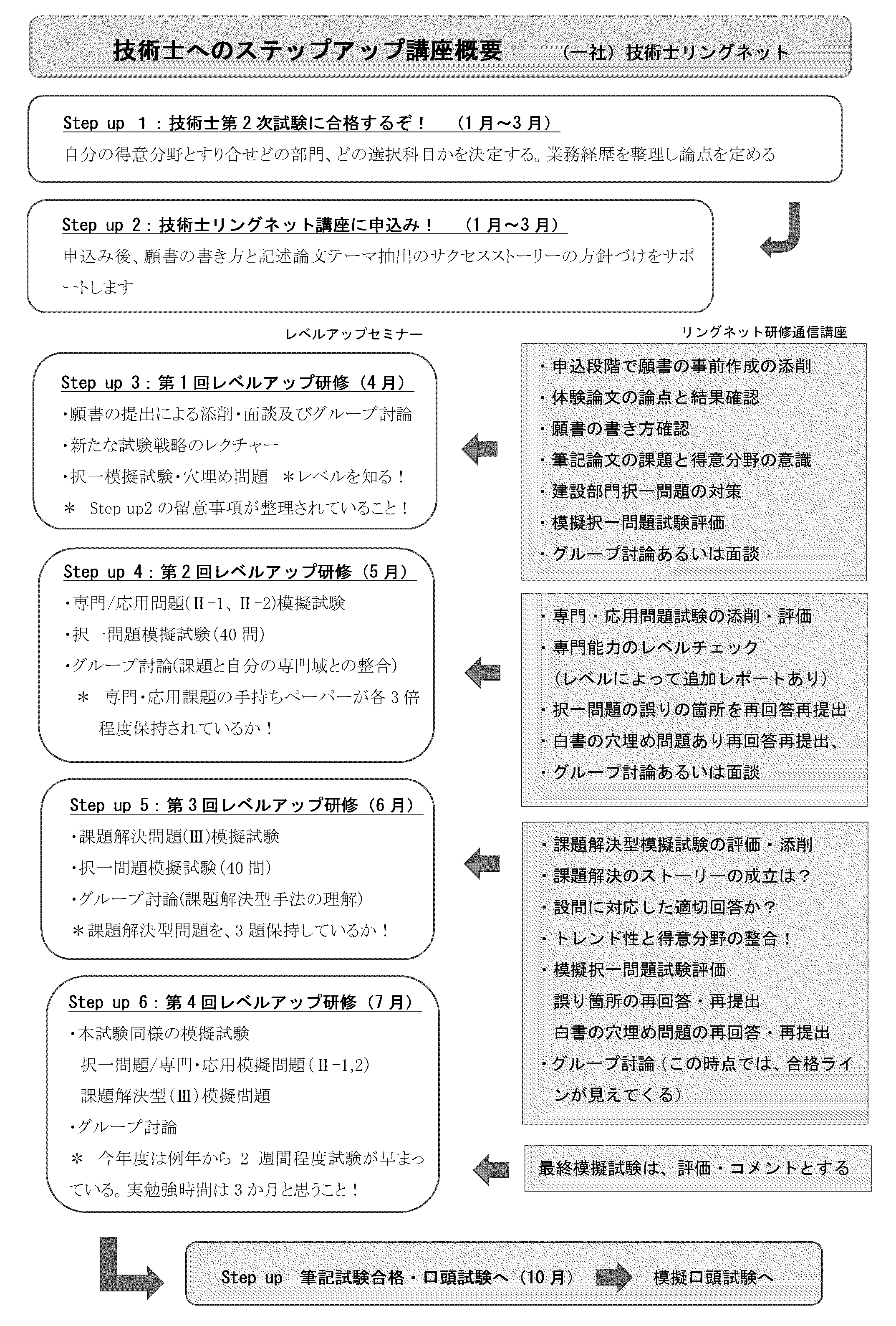 第1回平成27年4月19日(日)　9：15〜15：45基本レクチャー/模擬試験　/グループ討論第2回平成27年5月10日(日)　9：15〜15：45レベルアップ模擬試験　/グループ討論第3回平成27年6月　7日(日)　9：15〜15：45レベルアップ模擬試験　/グループ討論第4回平成27年7月　5日(日)　9：15〜15：45レベルアップ模擬試験　/グループ討論第1回平成27年7月26日(日)　9：15〜15：45基本レクチャー/模擬試験　/グループ討論第2回平成27年8月23日(日)　9：15〜15：45レベルアップ模擬試験　/グループ討論第3回平成27年9月20日(日)　9：15〜15：45レベルアップ模擬試験　/グループ討論第4回平成27年10月18日(日)　9：15〜15：45レベルアップ模擬試験　/グループ討論名　　　前ふりがな所属先連絡電話番号FAXe-Mail技術士（第2次）教育研修講座　受講料：50,000円(40,000円)　テキスト書籍料：:3,000円技術士（第2次）教育研修講座　受講料：50,000円(40,000円)　テキスト書籍料：:3,000円技術士（第2次）教育研修講座　受講料：50,000円(40,000円)　テキスト書籍料：:3,000円技術士（第2次）教育研修講座　受講料：50,000円(40,000円)　テキスト書籍料：:3,000円受講部門選択科目専門とする事項受講会場札幌全4回費用計：　53,000円　名　　　前ふりがな所属先連絡電話番号FAXe-MailRCCM教育研修講座　受講料:25,000円　RCCM教育研修講座　受講料:25,000円　RCCM教育研修講座　受講料:25,000円　RCCM教育研修講座　受講料:25,000円　受講部門選択科目専門とする事項受講会場札幌全4回費用計：　25,000　円